第18次全国心力衰竭联合大会第20期全国远程心衰监测技术高级培训班心力衰竭第14届全国委员会换届工作会议参会回执单位名称纳税人识别码通信地址邮政编码参会人员姓 名身份证号码性别职务手  机电子邮件/微信号参会人员参会人员参会人员参会人员住宿安排标间（拼房）□                      包间  □ （请划√）        预定＿＿间标间（拼房）□                      包间  □ （请划√）        预定＿＿间标间（拼房）□                      包间  □ （请划√）        预定＿＿间标间（拼房）□                      包间  □ （请划√）        预定＿＿间标间（拼房）□                      包间  □ （请划√）        预定＿＿间标间（拼房）□                      包间  □ （请划√）        预定＿＿间备注红色部分为必填项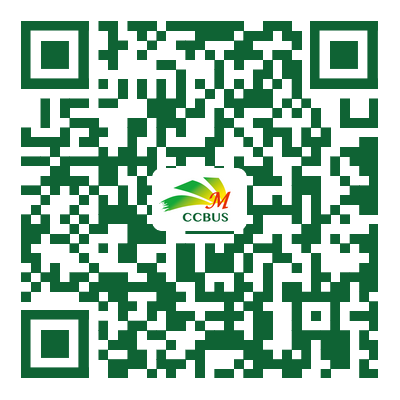 可以通过扫码填报红色部分为必填项可以通过扫码填报红色部分为必填项可以通过扫码填报红色部分为必填项可以通过扫码填报红色部分为必填项可以通过扫码填报红色部分为必填项可以通过扫码填报